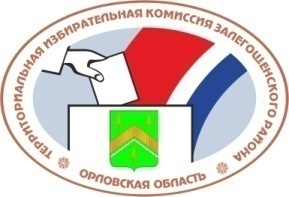                        ОРЛОВСКАЯ ОБЛАСТЬТЕРРИТОРИАЛЬНАЯ ИЗБИРАТЕЛЬНАЯ КОМИССИЯ                       ЗАЛЕГОЩЕНСКОГО РАЙОНА РЕШЕНИЕ                                                      п. ЗалегощьО графике работы участковых избирательных комиссий 
для ознакомления избирателей со списком избирателей и его дополнительного уточнения при проведении на дополнительных выборов депутатов в органы местного самоуправления муниципальных образований на территории Залегощенского района В соответствии с пунктом 15 статьи 17, пунктом 9.1 статьи 26 Федерального закона от 12 июня 2002 года № 67-ФЗ «Об основных гарантиях избирательных прав и права на участие в референдуме граждан Российской Федерации», постановлением Избирательной комиссии Орловской области от 24 мая 2022 года № 8/56-7 «О возложении исполнения полномочий по подготовке и проведению выборов в органы местного самоуправления, местного референдума на территории Орловской области» территориальная избирательная комиссия Залегощенского района РЕШИЛА:1. Определить следующий график работы участковых избирательных комиссий для ознакомления избирателей со списком избирателей и его дополнительного уточнения при проведении дополнительного уточнения при проведении на дополнительных выборов депутатов в органы местного самоуправления муниципальных образований на территории Залегощенского района:с 31 августа по 2 сентября 2022 года, с 5 по 8 сентября 2022 года – 
с 17 часов 00 минут до 19 часов 00 минут;3, 4 сентября 2022 года– с 10 часов 00 минут до 12 часов 00 минут.2.  Направить настоящее решение в соответствующие участковые избирательные комиссии.3. Контроль за исполнением настоящего решения возложить на секретаря территориальной избирательной комиссии Залегощенского района Соколенко Ирину Евгеньевну. 4.  Разместить настоящее решение на сайте территориальной избирательной комиссии Залегощенского района в информационно-телекоммуникационной сети «Интернет».Председатель                                                                 Назаркина О.В.Секретарь                                                                        Соколенко И.Е. 29  августа  2022 г.№17/94